Приложение № 3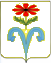 АДМИНИСТРАЦИЯ ПОДГОРНЕНСКОГО СЕЛЬСКОГО ПОСЕЛЕНИЯ ОТРАДНЕНСКОГО РАЙОНА ПОСТАНОВЛЕНИЕ от 28.10.2019года                                                                                         №  71                                     ст-ца ПодгорнаяО назначении публичных слушаний по проекту бюджета Подгорненского сельского поселения Отрадненского района на 2020 год          В  соответствии с   частью 3 статьи   28 Федерального закона от 6 октября 2003 года № 131 – ФЗ «Об общих принципах организации местного самоуправления Российской Федерации» , п о с т а н о в л я ю:      1. Назначить проведение публичных слушаний по теме «Рассмотрение проекта бюджета Подгорненского сельского поселения Отрадненского района на 2020 год» на 18 ноября 2019 года в 11- 00 часов в здании администрации Подгорненского сельского поселения Отрадненского района по адресу: станица  Подгорная, улица Красная, д.28       2. Образовать оргкомитет по проведению публичных слушаний по теме: «Рассмотрение проекта бюджета Подгорненского сельского поселения Отрадненского района на  2020 год»  и утвердить его состав (приложение №1).     3. Образовать рабочую группу по учету предложений по проекту бюджета  Подгорненского сельского поселения Отрадненского района на 2020 год и утвердить ее состав (приложение №2).      4. Исполняющий обязанности начальника общего отдела администрации Подгорненского сельского поселения Отрадненского района (М.В. Дубинину) обеспечить опубликование (обнародование) настоящего постановления в установленном порядке       5.  Контроль  за выполнением настоящего постановления оставляю за собой.        6.   Постановление вступает в силу со дня его подписания.Глава Подгорненского сельского поселения Отрадненского района                                                                           А.Ю.Леднёв____________________________________________________________________Проект подготовлен и внесен: Старший финансист администрации  Подгорненскогосельского поселения Отрадненского района                                            Н.В. ТокареваПроект согласован:Исполняющий обязанности начальник общего отделаадминистрации Подгорненского сельского поселенияОтрадненского района                                                                                М.В. Дубинина                                                                                              ПРИЛОЖЕНИЕ № 1							                    	 УТВЕРЖДЕН 						                постановлением администрации                                                                              Подгорненского сельского поселения					                           Отрадненского района                                                                        от  28.10.2019                            № 71                                                СОСТАВоргкомитета по проведению публичных слушаний по теме: «Рассмотрение проекта бюджета Подгорненского сельского поселения Отрадненского района на 2020 год» Дубинина			                - и.о. начальника общего отдела администрацииМаргарита Витальевна                    Подгорненского сельского поселения                                                            Отрадненского района, председатель                                                           оргкомитетаЧлены оргкомитета:Замятко                                  - депутат Совета Подгорненского Наталья Васильевна             сельского поселения Отрадненского района (по согласованию)Коровин                                          - депутат Совета ПодгорненскогоАнатолий Владимирович                 сельского поселения Отрадненского района (по согласованию)Павличенко			    - депутат Совета ПодгорненскогоЭльвира Рафаиловна	                  сельского поселения Отрадненского района (по согласованию)Старший финансист администрации  Подгорненскогосельского поселения Отрадненского района                                            Н.В. Токарева                                                                                        ПРИЛОЖЕНИЕ №2								                УТВЕРЖДЕН 						             постановлением администрации                                                                          Подгорненского сельского поселения					                 Отрадненского района                                                                 от 14.11.2018г                            №  84 СОСТАВрабочей группы по учету предложений по проекту  бюджета Подгорненского сельского поселения Отрадненского района на 2019 годТокарева     	         -              старший финансист администрацииНаталья Викторовна                    Подгорненского сельского поселения                                                         Отрадненского района, председатель                                                          рабочей  группыЧлены рабочей группы:Малахова                           -          специалист по налогамВалентина Андреевна                 администрации Подгорненского сельского                                                         поселения Отрадненского района                       Дементьев                             -     депутат Совета  ПодгорненскогоАлексей Владимирович             сельского поселения Отрадненского района                                                     (по согласованию)Свириденко                         -          депутат Совета ПодгорненскогоИрина Викторовна                        сельского поселения Отрадненского района                                                         (по согласованию)Старший финансист администрации  Подгорненскогосельского поселения Отрадненского района                                            Н.В. Токарева                                                               Вносится   главой   Подгорненского	сельского поселения Отрадненского 	района	ПроектСОВЕТ  ПОДГОРНЕНСКОГО СЕЛЬСКОГО ПОСЕЛЕНИЯ ОТРАДНЕНСКОГО  РАЙОНА 	  _______________  СЕССИЯ(IV созыв)РЕШЕНИЕОт  ___________ 2019 г.            		                                                       № ст-ца  ПодгорнаяО бюджете Подгорненского сельского поселения Отрадненского района  на 2020 год Правовую основу настоящего решения составляют Бюджетный кодекс Российской Федерации,   решение  Совета Подгорненского сельского поселения Отрадненского района  от  20.10.2017 года № 132  «Об утверждении  Положения о бюджетном процессе в Подгорненском сельском поселении  Отрадненского района».Статья 11. Утвердить основные характеристики бюджета Подгорненского сельского поселения Отрадненского района  на 2020 год:1) общий объем доходов в сумме 13311300,0  рублей;2) общий объем расходов в сумме 13311300,0рублей;3) верхний предел муниципального   долга Подгорненского сельского поселения Отрадненского района на 1 января 2021 года в сумме 0,0  рублей, в том числе верхний предел долга по муниципальным  гарантиям в сумме 0,0  рублей;4) дефицит (профицит) бюджета Подгорненского сельского поселения Отрадненского района  в сумме 0,0 рублей.Статья 21. Утвердить перечень главных администраторов доходов бюджета Подгорненского сельского поселения Отрадненского района   и закрепляемые за ними  виды (подвиды) доходов бюджета Подгорненского сельского поселения Отрадненского района и перечень главных администраторов источников финансирования дефицита бюджета Подгорненского сельского поселения Отрадненского района, согласно приложению 1 к настоящему Решению.2. Утвердить перечень главных администраторов доходов  бюджета Подгорненского сельского поселения Отрадненского района  – органов исполнительной  власти Краснодарского края и (или) их территориальных органов (подразделений) и  закрепляемых за ними видов (подвидов) доходов бюджета Подгорненского сельского поселения Отрадненского района, согласно приложению 2 к настоящему Решению.Статья 31. Утвердить объем поступлений доходов в  бюджет Подгорненского сельского поселения Отрадненского района по кодам видов (подвидов) доходов на 2020 год в суммах, согласно приложению 3 к настоящему Решению.2. Утвердить в составе доходов бюджета Подгорненского сельского поселения Отрадненского района безвозмездные поступления из краевого бюджета и  бюджета муниципального образования Отрадненский район в 2020 году согласно приложению 4 к настоящему Решению.Статья 4	Установить, что добровольные взносы, пожертвования, средства самообложения граждан, поступившие в бюджет Подгорненского сельского поселения Отрадненского района, направляются в установленном порядке на увеличение расходов бюджета Подгорненского сельского поселения Отрадненского района   соответственно целям их предоставления.В случае если цель добровольных взносов и пожертвований, поступивших в бюджет Подгорненского сельского поселения Отрадненского района, не определена, указанные средства направляются на финансовое обеспечение расходов бюджета Подгорненского сельского поселения Отрадненского района в соответствии с настоящим Решением.Статья 5       1. Утвердить распределение бюджетных ассигнований по разделам и подразделам классификации расходов бюджетов на 2020 год согласно приложению 5 к настоящему Решению.2.  Утвердить распределение бюджетных ассигнований по целевым статьям (муниципальным программам Подгорненского сельского поселения Отрадненского района и непрограммным направлениям деятельности), группам видов расходов классификации расходов бюджетов на 2020 год согласно приложению 6 к  настоящему Решению.3. Утвердить ведомственную структуру расходов бюджета Подгорненского сельского поселения  Отрадненского района на 2020 год согласно приложению 7  к настоящему Решению.	4. Утвердить в составе ведомственной структуры расходов бюджета Подгорненского сельского поселения Отрадненского района на 2020 год перечень главных распорядителей средств  бюджета Подгорненского сельского поселения Отрадненского района, перечень разделов, подразделов, целевых статей (муниципальных программ Подгорненского сельского поселения Отрадненского района и непрограммных направлений деятельности), групп видов расходов  бюджета Подгорненского сельского поселения Отрадненского района .5. Утвердить в составе ведомственной структуры расходов бюджета Подгорненского сельского поселения Отрадненского района  на 2020 год:1) общий объем бюджетных ассигнований, направляемых на исполнение публичных нормативных обязательств, в сумме 0,0 рублей;2) резервный фонд администрации Подгорненского сельского поселения Отрадненского района  в сумме 10000,0 рублей.	6. Утвердить источники  финансирования дефицита  бюджета Подгорненского сельского поселения Отрадненского района, перечень статей  источников финансирования дефицитов бюджетов на 2020 год согласно приложению 8 к настоящему Решению.7. Утвердить объем межбюджетных трансфертов, предоставляемых другим бюджетам бюджетной системы Российской Федерации, на 2020 год  в сумме  27000,0 рублей. Статья 6Остатки средств  бюджета Подгорненского сельского поселения Отрадненского района, сложившиеся  на начало текущего финансового года, направляются на оплату заключенных от имени Подгорненского сельского поселения Отрадненского района  муниципальных контрактов на поставку товаров, выполнение работ, оказание услуг, подлежавших в соответствии с условиями этих муниципальных контрактов оплате в отчетном финансовом году, в объеме, не превышающем суммы остатка неиспользованных бюджетных ассигнований на указанные цели, в случае осуществления заказчиком приемки поставленного товара, выполненной работы (ее результатов), оказанной услуги, а также отдельных этапов поставки товара, выполнения работы, оказания услуги указанных муниципальных контрактов в установленном законодательством порядке в отчетном финансовом году.Статья 7Утвердить объем бюджетных ассигнований муниципального дорожного фонда Подгорненского сельского поселения Отрадненского района на 2020 год в сумме 3045300,0 рублей.Статья 81. Увеличить размеры денежного вознаграждения лиц, замещающих муниципальные  должности Подгорненского сельского поселения Отрадненского района, а также размеры месячных окладов муниципальных служащих в соответствии с замещаемыми ими должностями муниципальной службы Подгорненского сельского поселения Отрадненского района  и размеры месячных окладов муниципальных  служащих Подгорненского сельского поселения Отрадненского района в соответствии с присвоенными им классными чинами муниципальной службы Подгорненского сельского поселения Отрадненского района с 1 января 2020 года на 3,8 процентов.2. Увеличить размеры должностных окладов работников администрации Подгорненского сельского поселения Отрадненского района, замещающих должности, не отнесенные к муниципальным должностям и должностям муниципальной службы  с 1 января 2020 года на 3,8 процентов.3. Установить, что администрация Подгорненского сельского поселения Отрадненского района  не вправе принимать решения, приводящие к увеличению в 2020 году  штатной численности муниципальных служащих Подгорненского  сельского поселения, за исключением случаев принятия решений о наделении органов местного самоуправления Подгорненского сельского поселения Отрадненского района дополнительными функциями, в пределах установленной в соответствии с законодательством компетенции, требующими увеличения штатной численности.Статья 91. Предусмотреть бюджетные ассигнования в целях повышения заработной платы (должностных окладов) работников муниципальных учреждений Подгорненского сельского поселения  ,  с 1 января  2020 года на 3,8 процентов.Статья 101. Утвердить программу муниципальных  заимствований Подгорненского сельского поселения Отрадненского района  на 2020 год  согласно приложению 9  к настоящему Решению.2. Утвердить программу муниципальных гарантий  Подгорненского сельского поселения Отрадненского района в валюте Российской Федерации на 2020 год  согласно приложению 10 к настоящему Решению.3. Установить предельный объем муниципального долга Подгорненского сельского поселения Отрадненского района на 2020 год в сумме 0,0 рублей.4. Утвердить в составе расходов бюджета Подгорненского сельского поселения Отрадненского района, средства на обслуживание муниципального долга  в объеме 0,0 рублей.Статья 11Нормативные правовые акты Подгорненского сельского поселения Отрадненского района подлежат приведению в соответствие с настоящим Решением в двухмесячный срок со дня вступления в силу настоящего Решения, за исключением случаев, установленных бюджетным законодательством Российской Федерации.Статья 12Настоящее Решение вступает в силу с 1 января 2020 года.Глава Подгорненского сельскогопоселения Отрадненского района                                                      А.Ю. ЛеднёвПриложение 1                                                           к решению Совета  Подгорненского                                                             сельского поселения Отрадненского района                                                  от______________________________  №___Перечень главных администраторов доходов бюджета Подгорненского сельского поселения  Отрадненского района и закрепляемые за ними  виды (подвиды) доходов бюджета Подгорненского сельского поселения  Отрадненского района и перечень главных администраторов источников финансирования дефицита бюджета Подгорненского сельского поселения  Отрадненского района.Глава Подгорненского сельского поселения Отрадненского района	                                                                    А.Ю.Леднев                 Приложение 2к решению Совета Подгорненского сельского поселения Отрадненского районаот ______________ № _____Перечень  главных администраторов доходов  бюджета Подгорненского сельского поселения Отрадненского района – органов исполнительной власти Краснодарского края и (или) их территориальных органов (подразделений) и  закрепляемых за ними видов (подвидов) доходов бюджета Подгорненского сельского поселения Отрадненского районаСтарший финансист администрации Подгорненскогосельского поселения Отрадненского района                                      Н.В.Токарева                                                                                                                            Приложение 3к решению Совета Подгорненскогосельского поселения Отрадненского                                                                                                             района                                                                                                               от ____________________№______Объем поступлений доходов в бюджет Подгорненского сельского поселения Отрадненского района по кодам видов (подвидов) доходов на 2020 год (рублей)По видам и подвидам доходов, входящим в соответствующий группировочный код бюджетной классификации, зачисленным в бюджет Подгорненского сельского поселения Отрадненского района в соответствии с законодательством Российской ФедерацииСтарший финансист администрации Подгорненскогосельского поселения Отрадненского района                                                                       Н.В.Токарева	Приложение  5к решению Совета Подгорненскогосельского поселения Отрадненского района                                                                      от  __________________№______Распределение  бюджетных ассигнований по разделам и подразделам классификации расходов бюджетов   на 2020 год Старший финансист администрации Подгорненскогосельского поселения   Отрадненского района                                                        Н.В.ТокареваС полным текстом решения Совета Подгорненского сельского поселения Отрадненского района можно ознакомиться на сайте администрации www.adm-podgornaya.ru , а так же в администрации Подгорненского сельского поселения Отрадненского района по адресу: ст. Подгорная, ул. Красная,28 кабинет №  2.Код бюджетной классификации Российской ФедерацииКод бюджетной классификации Российской ФедерацииНаименование главного администратора доходов и источников финансирования дефицита бюджета Подгорненского сельского  поселения Отрадненского района главного администратора доходов и источников финансирования дефицита  бюджета Подгорненского сельского  поселения Отрадненского районадоходов и источников финансирования дефицита бюджета Подгорненского сельского  поселения Отрадненского районаНаименование главного администратора доходов и источников финансирования дефицита бюджета Подгорненского сельского  поселения Отрадненского района 123992Администрация Подгорненского сельского поселения Отрадненского района9921 08 04020  01 1000 110Государственная пошлина за совершение нотариальных действий должностными лицами органов местного самоуправления, уполномоченными в соответствии с законодательными актами Российской Федерации на совершение нотариальных действий9921 08 04020 01 4000 110Государственная пошлина за совершение нотариальных действий должностными лицами органов местного самоуправления, уполномоченными в соответствии с законодательными актами Российской Федерации на совершение нотариальных действий (прочие поступления)9921 08 07175 01 1000 110Государственная пошлина за выдачу органом местного самоуправления поселения специального разрешения на движение по автомобильным дорогам транспортных средств, осуществляющих перевозки опасных, тяжеловесных и (или) крупногабаритных грузов, зачисляемая в бюджеты поселений992 1 08 07175 01 4000 110Государственная пошлина за выдачу органом местного самоуправления поселения специального разрешения на движение по автомобильным дорогам транспортных средств, осуществляющих перевозки опасных, тяжеловесных и (или) крупногабаритных грузов, зачисляемая в бюджеты поселений9921 11 01050 10 0000 120Доходы в виде прибыли, приходящейся на доли в уставных (складочных) капиталах хозяйственных товариществ и обществ, или дивидендов по акциям, принадлежащим сельских поселениям9921 11 05025 10 0000 120Доходы, получаемые в виде арендной платы, а также средства от продажи права на заключение договоров аренды за земли, находящиеся в собственности сельских поселений (за исключением земельных участков муниципальных бюджетных и автономных учреждений)9921 11 05027 10 0000 120Доходы, получаемые  в виде арендной платы  за земельные участки, расположенные в полосе отвода автомобильных дорог общего пользования местного значения, находящихся в собственности сельских поселений9921 11 05035 10 0000 120Доходы от сдачи в аренду имущества, находящегося в  оперативном управлении органов управления сельских поселений и созданных ими учреждений (за исключением имущества муниципальных бюджетных и автономных учреждений)9921 11 05075 10 0000 120Доходы от сдачи в аренду имущества, составляющего казну сельских поселений (за исключением земельных участков)9921 11 07015 10 0000 120Доходы от перечисления части прибыли, остающейся после уплаты налогов и иных обязательных платежей муниципальных унитарных предприятий, созданных сельскими поселениями9921 11 08050 10 0000 120Средства, получаемые от передачи имущества, находящегося в собственности сельских поселений (за исключением имущества муниципальных бюджетных и автономных учреждений, а также имущества муниципальных унитарных предприятий, в том числе казенных), в залог, в доверительное управление9921 11 09035 10 0000 120Доходы от эксплуатации и использования имущества автомобильных дорог, находящихся в собственности сельских поселений992 1 11 09045 10 0000 120Прочие поступления от использования имущества, находящегося в собственности сельских поселений (за исключением имущества муниципальных бюджетных и автономных учреждений, а также имущества муниципальных унитарных предприятий, в том числе казенных)9921 13 01540 10 0000 130Плата за  оказание услуг по присоединению объектов дорожного сервиса к автомобильным дорогам общего пользования местного значения, зачисляемая в бюджеты сельских поселений9921 13 01995 10 0000 130Прочие доходы от оказания платных услуг (работ) получателями средств бюджетов сельских поселений9921 13 02065 10 0000 130Доходы, поступающие в порядке возмещения расходов, понесенных в связи с эксплуатацией  имущества сельских поселений9921 13 02995 10 0000 130Прочие доходы от компенсации затрат бюджетов сельских поселений9921 14 01050 10 0000 410Доходы от продажи квартир, находящихся в собственности сельских поселений9921 14 02050 10 0000 410Доходы от реализации имущества, находящегося в собственности сельских поселений (за исключением движимого имущества муниципальных бюджетных и автономных учреждений, а также имущества муниципальных унитарных предприятий, в том числе казенных), в части реализации основных средств по указанному имуществу9921 14 02050 10 0000 440Доходы от реализации имущества, находящегося в собственности сельских поселений (за исключением имущества муниципальных бюджетных и автономных учреждений, а также имущества муниципальных унитарных предприятий, в том числе казенных), в части реализации материальных запасов по указанному имуществу9921 14 02052 10 0000 410Доходы от реализации имущества, находящегося в оперативном управлении учреждений, находящихся в ведении органов управления сельских поселений (за исключением имущества муниципальных бюджетных и автономных учреждений), в части реализации основных средств по указанному имуществу9921 14 02052 10 0000 440Доходы от реализации имущества, находящегося в оперативном управлении учреждений, находящихся в ведении органов управления сельских поселений (за исключением имущества муниципальных бюджетных и автономных учреждений), в части реализации материальных запасов по указанному имуществу9921 14 02053 10 0000 410Доходы от реализации иного имущества, находящегося в собственности сельских поселений (за исключением имущества муниципальных бюджетных и автономных учреждений, а также имущества муниципальных унитарных предприятий, в том числе казенных), в части реализации основных средств по указанному имуществу9921 14 02053 10 0000 440Доходы от реализации иного имущества, находящегося в собственности сельских поселений (за исключением имущества муниципальных бюджетных и автономных учреждений, а также имущества муниципальных унитарных предприятий, в том числе казенных), в части реализации материальных запасов по указанному имуществу9921 14 02058 10 0000 410Доходы от реализации недвижимого имущества бюджетных, автономных учреждений, находящегося в собственности сельских поселений, в части реализации основных средств9921 14 03050 10 0000 410Средства от распоряжения и реализации конфискованного и иного имущества, обращенного в доходы сельских поселений (в части реализации основных средств по указанному имуществу)9921 14 03050 10 0000 440Средства от распоряжения и реализации конфискованного и иного имущества, обращенного в доходы сельских поселений (в части реализации материальных запасов по указанному имуществу)9921 14 04050 10 0000 420Доходы от продажи нематериальных активов, находящихся в собственности сельских поселений9921 14 06025 10 0000 430Доходы от продажи земельных участков, находящихся в собственности сельских поселений (за исключением земельных участков муниципальных бюджетных и автономных учреждений)9921 14 06045 10 0000 430Доходы от продажи земельных участков, находящихся в собственности сельских поселений, находящихся в пользовании бюджетных и автономных учреждений9921 15 02050 10 0000 140Платежи, взимаемые органами местного самоуправления (организациями) сельских поселений за выполнение определенных функций9921 16 32000 10 0000 140Денежные взыскания, налагаемые в возмещение ущерба, причиненного в результате незаконного или нецелевого использования бюджетных средств (в части бюджетов сельских поселений)9921 16 90050 10 0000 140Прочие поступления от денежных взысканий (штрафов) и иных сумм в возмещение ущерба, зачисляемые в бюджеты сельских поселений9921 16 10120 10 0000 140Доходы от денежных взысканий (штрафов), поступающие в сет погашения задолженности, образовавшейся до 1 января 2020 года, подлежащие зачислению в бюджеты бюджетной системы Российской Федерации, по нормативам, действующим до 1 января 2020 года9921 17 01050 10 0000 180Невыясненные поступления, зачисляемые в бюджеты сельских поселений9921 17 05050 10 0000 180Прочие неналоговые доходы бюджетов сельских поселений9922 02 15001 10 0000 150Дотации бюджетам сельских поселений на выравнивание бюджетной обеспеченности из бюджета субъекта Российской Федерации9922 02 15002 10 0000 150Дотации бюджетам сельских поселений на поддержку мер по обеспечению сбалансированности бюджетов992 2 02 16001 10 0000 150Дотации бюджетам сельских поселений на выравнивание бюджетной обеспеченности из бюджетов муниципальных районов9922 02 16549 10 0000 150Дотации (гранты) бюджетам сельских поселений за достижение показателей деятельности органов местного самоуправления9922 02 25467 10 0000 150Субсидии бюджетам поселения для обеспечения развития и укрепления материально-технической базы домов культуры в населенных пунктах с числом жителей до 50 тысяч человек9922 02 29900 10 0000 150Субсидии бюджетам сельских поселений из местных бюджетов9922 02 29999 10 0000 150Прочие субсидии бюджетам сельских поселений9922 02 35118 10 0000 150Субвенции бюджетам сельских поселений на осуществление первичного воинского учета на территориях, где отсутствуют военные комиссариаты9922 02 30024 10 0000 150Субвенции бюджетам сельских поселений на выполнение передаваемых полномочий субъектов Российской Федерации9922 02 40014 10 0000 150Межбюджетные трансферты, передаваемые бюджетам сельских поселений из бюджетов муниципальных районов на осуществление части полномочий по решению вопросов местного значения в соответствии с заключенными соглашениями9922 02 49999 10 0000 150Прочие межбюджетные трансферты, передаваемые бюджетам сельских поселений9922 19 60010 10 0000 150Возврат прочих остатков субсидий, субвенций и иных межбюджетных трансфертов, имеющих целевое назначение, прошлых лет из бюджетов сельских поселений9922 07 05030 10 0000 150Прочие безвозмездные поступления в бюджеты сельских поселений9922 08 05000 10 0000 150Перечисление из бюджетов сельских (в бюджеты поселений) для осуществления возврата (зачета) излишне взысканных сумм процентов за несвоевременное осуществление такого возврата и процентов, начисленных на излишне взысканные суммы99201 02 00 00 10 0000 710Получение кредитов от кредитных организаций бюджетами сельских поселений в валюте Российской Федерации.99201 02 00 00 10 0000 810Погашение бюджетами сельских поселений кредитов от кредитных организаций в валюте Российской Федерации99201 03 01 00 10 0000 710Получение кредитов от других бюджетов бюджетной системы Российской Федерации бюджетами сельских поселений в валюте Российской Федерации99201 03 01 00 10 0000 810Погашение бюджетами сельских поселений кредитов от других бюджетов бюджетной системы Российской Федерации в валюте Российской Федерации99201 05 02 01 10 0000 510Увеличение прочих остатков денежных средств бюджетов сельских поселений99201 05 02 01 10 0000 610Уменьшение прочих остатков денежных средств бюджетов сельских поселений99201 06 01 00 10 0000 630Средства от продажи акций и иных форм участия в капитале, находящихся в собственности сельских поселенийКод бюджетной классификации Российской Федерации Код бюджетной классификации Российской Федерации Наименование главного администратора доходов Бюджета Подгорненского сельского поселения Отрадненского районаглавного администратора доходов бюджета Подгорненского сельского поселения Отрадненского районадоходов  бюджета Подгорненского сельского поселения Отрадненского районаНаименование главного администратора доходов Бюджета Подгорненского сельского поселения Отрадненского района123816Министерство экономики Краснодарского края8161 16 33050 10 0000 140Денежные взыскания (штрафы) за нарушение законодательства Российской Федерации о контрактной системе в сфере закупок товаров, работ, услуг для обеспечения государственных и  муниципальных нужд для нужд сельских поселений 821Департамент имущественных отношений Краснодарского края8211 11 05026 10 0000120Доходы, получаемые в виде арендной платы за земельные участки, которые расположены в границах сельских поселений, находятся в федеральной собственности и осуществление полномочий по управлению и распоряжению которыми передано органам государственной власти субъектов Российской Федерации, а также средства от продажи права на заключение договоров аренды указанных земельных участков*8211 14 06033 10 0000 430Доходы от продажи земельных участков, которые расположены в границах сельских  поселений, находятся в федеральной собственности и осуществление полномочий по управлению и распоряжению которыми передано органам государственной власти субъектов Российской Федерации*8211 16 51040 02 0000 140Денежные взыскания (штрафы),   установленные законами субъектов  Российской Федерации за несоблюдение муниципальных правовых актов, зачисляемые в бюджеты поселенийКодНаименование доходаСумма1 00 00000 00 0000 000Налоговые и неналоговые доходы4 136 300,01 01 02000 01 0000 110Налог на доходы физических лиц575 000,001 03 02230 01 0000 1101 03 02240 01 0000 1101 03 02250 01 0000 1101 03 02260 01 0000 110Доходы от уплаты акцизов на дизельное топливо, моторные масла для дизельных и (или) карбюраторных (инжекторных) двигателей, автомобильный бензин, подлежащие распределению между бюджетами субъектов Российской Федерации и местными бюджетами с учетом установленных дифферинцированных нормативов отчислений в местные бюджеты 3 045 300,01 05 03000 01 0000 110Единый сельскохозяйственный налог40 000,01 06 01030 10 0000 110Налог на имущество физических лиц, взимаемых по ставкам, применяемым к объектам налогообложения, расположенным в границах поселений110 000,01 06 060033 10 0000 110Земельный налог с организаций, обладающих земельным участком, расположенным в границах сельских поселений66 000,01 06 06043 10 0000 110Земельный налог с физических лиц, обладающих земельным участком, расположенным в границах сельских поселений 276 000,01 08 04020 01 0000 110Государственная пошлина за совершение нотариальных действий должностными лицами органов местного самоуправления, уполномоченными в соответствии с законодательными актами Российской Федерации на совершение нотариальных действий2 000,01 13 01995 10 0000 130Прочие доходы от оказания платных услуг (работ) получателями средств бюджетов сельских поселений 22 000,02 00 00000 00 0000 000Безвозмездные поступления9 175 000,02 02 10000 00 0000 150Дотации бюджетами субъектов Российской Федерации и муниципальных образований*8 486 300,02 02 25000 00 0000 150Субсидии бюджетам поселения на обеспечение развития и укрепления материально-технической базы домов культуры и населенных пунктах с числом жителей до 50 тысяч человек570 000,02 02 30000 00 0000 150Субвенции бюджетам субъектов Российской Федерации и муниципальных образований*89 700,02 02 40000 00 0000 150Иные межбюджетные трансферты*29 000,0Всего доходов13 311 300,0№ п/пНаименованиеКодбюджетной классификацииСумма,рублей1Общегосударственные вопросы01004 012 400,00Функционирование высшего должностного лица субъекта Российской  Федерации и муниципального образования0102634 400,00Функционирование Правительства Российской Федерации, высших исполнительных органов государственной власти субъектов Российской Федерации, местных администраций01043 193 000,00Обеспечение деятельности финансовых, налоговых и таможенных органов и органов финансового (финансово-бюджетного) надзора010627 000,00Резервные фонды 011110 000,00 Другие общегосударственные вопросы0113148 000,002Национальная оборона020085 900,00Мобилизационная и вневойсковая подготовка020385 900,003Национальная безопасность и правоохранительная деятельность030047 500,00Защита населения и территории от чрезвычайных ситуаций природного и техногенного характера, гражданская оборона030924 000,00Обеспечение пожарной безопасности031018 000,00Другие вопросы в области национальной безопасности и правоохранительной деятельности03145 500,004Национальная экономика04003 050 800,00Сельское хозяйство и рыболовство04051 000,00Водное хозяйство04061 500,00Лесное хозяйство04071 000,00Транспорт04081 000,00Дорожное хозяйство (дорожные фонды)04093 045 300,00Другие вопросы в области национальной экономики04121 000,005Жилищно-коммунальное хозяйство05001 274 700,00Коммунальное хозяйство050210 000,00Благоустройство05031 262 200,00Другие вопросы в области жилищно-коммунального хозяйства05052 500,006Образование070025 000,00Молодежная политика 070725 000,007Культура, кинематография08004 765 000,00Культура 08014 765 000,008 Физическая культура и спорт110050 000,00Физическая культура110150 000,00Всего расходов13 311 300,00